Урок геометрии в 7 классе по теме: «Треугольник» для детей с ограниченными возможностями.ФИО: Молозина Людмила ИвановнаДолжность: учитель математикиУровень образования: высшееМесто работы:  МБОУ «СОШ №14» им. А. М. Мамонова, г. Старый ОсколПредмет: математика. Учебник (УМК): Геометрия: 7 класс: учебник для учащихся общеобразовательных организаций.-М.: Вентана-Граф, 2018./ А. Г. Мерзляк, В. Б. Полонский, М. С. ЯкирДети с ограниченными возможностями здоровья (ОВЗ) могут обучаться индивидуально на дому с использованием дистанционных образовательных технологий. Новые электронные технологии могут обеспечивать активное вовлечение ребенка с ОВЗ в учебный процесс. При разработке урока, очень важно учитывать особенности психофизического развития обучающегося и состояние его здоровья. Урок проходит в режиме реального времени при помощи ПК, Интернет, Skype, поэтому при подготовке к уроку необходимо продумать показ учебного материала через «демонстрацию рабочего стола». Так как учащийся работает с ПК, необходимо проводить физкультминутку.Цель урока: ввести понятие треугольника и его элементов (вершина, сторона, угол); периметра треугольника; обучать  оформлению и решению задач.Планируемые результаты:Предметные умения: владеет геометрическим языком; умеет использовать геометрический язык для описания предметов окружающего мира; приобретает навыки геометрических построений треугольников.Метапредметные:Личностные (Л): уметь осуществлять самооценку, осознавать качество и уровень усвоения изученного; самоопределение по выполнению домашнего задания.Регулятивные (Р): организация рабочего стола; уметь определять и формулировать цель на уроке с помощью учителя; составлять план решения учебной задачи; применять знания в решении практической задачи.Коммутативние (К): уметь оформлять свои мысли в грамотной устной математической речи; слушать и понимать речь учителя; высказывать свою точку зрения по решению задачи.Позновательные (П): уметь ориентироваться в своей системе знаний; добывать новые знания; уметь извлекать необходимую информацию из математической схемы.Форма работы: индивидуальная.Тип и особенности: урок формирования первоначальных предметных навыков, овладения предметными умениями.Оборудование: ПК, Интернет, Skype,учебник «Геометрия,7 класс», А. Г. Мерзляк, В. Б. Полонский, М. С. Якир в электронном виде.Приложение 1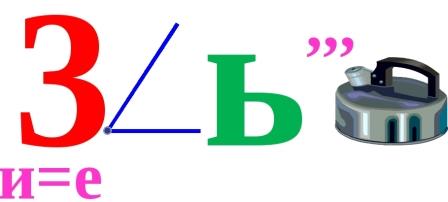 Приложение 2.Треугольник - это геометрическая фигура, состоящая из трех точек, не лежащих на одной прямой, соединенных отрезками.Приложение 3.                                               Виды треугольниковОстроугольный			Прямоугольный			ТупоугольныйСписок литературы: 1. Буцко Е. В. Геометрия: 7 класс: методическое пособие / Е. В. Буцко, А. Г. Мерзляк, М. С. Якир.-М.  : Вентана-Граф, 2016. - 128 с. : ил.2. Мерзляк А. Г. Геометрия: 7 класс : учебник для учащихся общеобразовательных организаций / А. Г. Мерзляк, В. Б. Полонский, М. С. Якир.-М.  : Вентана-Граф, 2016. - 192 с. : ил.3. Ребусы с цифрами. Математические ребусы   http://vmeste.opredelim.com/docs/95700/index-6685.htmlЭтапыурокаЭтапыурокаЗадачи этапаВизуальный рядВизуальный рядВизуальный рядДеятельность учителяДеятельностьучащегосяДеятельностьучащегосяДеятельностьучащегосяУУДОрг. момент.Орг. момент.Проверка готовности к уроку.На экране  дата и ребус.Приложение 1На экране  дата и ребус.Приложение 1На экране  дата и ребус.Приложение 1Проверяем  готовность к уроку. На экране ребус, разгадав который узнаем тему урока. Проверяет свою готовность к уроку.Записывает тему урока.Определяет цели для себя на этом уроке.Проверяет свою готовность к уроку.Записывает тему урока.Определяет цели для себя на этом уроке.Проверяет свою готовность к уроку.Записывает тему урока.Определяет цели для себя на этом уроке.Р: организация рабочего стола; уметь определять и формулировать цель на уроке с помощью учителя.Актуализация знаний и умений. Актуализация знаний и умений. Повторение изученного материала Вопросы на повторение: Что такое отрезок; угол (острый, прямой, тупой)? Где в окружающем нас мире встречаются треугольники?Устно отвечает  на заданные вопросы.Устно отвечает  на заданные вопросы.Устно отвечает  на заданные вопросы.П: уметь ориентироваться в своей системе знаний.К: уметь оформлять свои мысли в грамотной устной математической речиПервичное усвоение новых знанийПервичное усвоение новых знанийИзучить определение, элементы и виды треугольников.Приложение 2Приложение 3(виды  треугольников)Приложение 2Приложение 3(виды  треугольников)Приложение 2Приложение 3(виды  треугольников)Учитель направляет ученика.1. Определение треугольника.2.Начертите ΔАВС и укажите его элементы.3.Найдите периметр  треугольника. 4.Учитель  объясняет схему (виды  треугольников)Записывает  определение треугольника. Согласно определению чертит треугольник, отвечает на вопросы, записывает элементы треугольника.Вычисляет периметр.Анализирует  схему.Записывает  определение треугольника. Согласно определению чертит треугольник, отвечает на вопросы, записывает элементы треугольника.Вычисляет периметр.Анализирует  схему.Записывает  определение треугольника. Согласно определению чертит треугольник, отвечает на вопросы, записывает элементы треугольника.Вычисляет периметр.Анализирует  схему.П: добывать новые знания; уметь извлекать необходимую информацию из математической схемы.К: слушать и понимать речь учителя.Физльтминутка. Гимнастика для глаз.Физльтминутка. Гимнастика для глаз.Физльтминутка. Гимнастика для глаз.Физльтминутка. Гимнастика для глаз.Физльтминутка. Гимнастика для глаз.Физльтминутка. Гимнастика для глаз.Физльтминутка. Гимнастика для глаз.Физльтминутка. Гимнастика для глаз.Физльтминутка. Гимнастика для глаз.Физльтминутка. Гимнастика для глаз.Физльтминутка. Гимнастика для глаз.Закрепление изученной темыЗакрепление изученной темыФормирование умения применить полученные знания на практикеФормирование умения применить полученные знания на практикеНа экране стр.51учебникаРешение задачи №139Решение задачи №139Решение задачи №139Анализирует и решает задачуР: составлять план решения учебной задачи; применять знания в решении практической задачи.К: высказывать свою точку зрения по решению задачиР: составлять план решения учебной задачи; применять знания в решении практической задачи.К: высказывать свою точку зрения по решению задачиЗакрепление изученной темыЗакрепление изученной темыФормирование умения применить полученные знания на практикеФормирование умения применить полученные знания на практикеНа экране стр.51учебникаДано: ΔАВС, ВС=5АВ, АС=25+АВ,Р=74 см.Найти: АВ, ВС, АС.Решение: Пусть АВ=х см, тогда ВС=5х(см), АС=х+25(см)Р=АВ+АС+ВС,х+х+25+5х=74х=7, значит, АВ=7 см, ВС=35 см, АС=32 см.Ответ:7 м, 35 см, 32 см.2.Построить тупоугольный ΔМNK и назвать все его элементы.Дано: ΔАВС, ВС=5АВ, АС=25+АВ,Р=74 см.Найти: АВ, ВС, АС.Решение: Пусть АВ=х см, тогда ВС=5х(см), АС=х+25(см)Р=АВ+АС+ВС,х+х+25+5х=74х=7, значит, АВ=7 см, ВС=35 см, АС=32 см.Ответ:7 м, 35 см, 32 см.2.Построить тупоугольный ΔМNK и назвать все его элементы.Дано: ΔАВС, ВС=5АВ, АС=25+АВ,Р=74 см.Найти: АВ, ВС, АС.Решение: Пусть АВ=х см, тогда ВС=5х(см), АС=х+25(см)Р=АВ+АС+ВС,х+х+25+5х=74х=7, значит, АВ=7 см, ВС=35 см, АС=32 см.Ответ:7 м, 35 см, 32 см.2.Построить тупоугольный ΔМNK и назвать все его элементы.Дано: ΔАВС, ВС=5АВ, АС=25+АВ,Р=74 см.Найти: АВ, ВС, АС.Решение: Пусть АВ=х см, тогда ВС=5х(см), АС=х+25(см)Р=АВ+АС+ВС,х+х+25+5х=74х=7, значит, АВ=7 см, ВС=35 см, АС=32 см.Ответ:7 м, 35 см, 32 см.2.Построить тупоугольный ΔМNK и назвать все его элементы.Р: составлять план решения учебной задачи; применять знания в решении практической задачи.К: высказывать свою точку зрения по решению задачиР: составлять план решения учебной задачи; применять знания в решении практической задачи.К: высказывать свою точку зрения по решению задачиИтоги урокаРефлексия Рефлексия Рефлексия 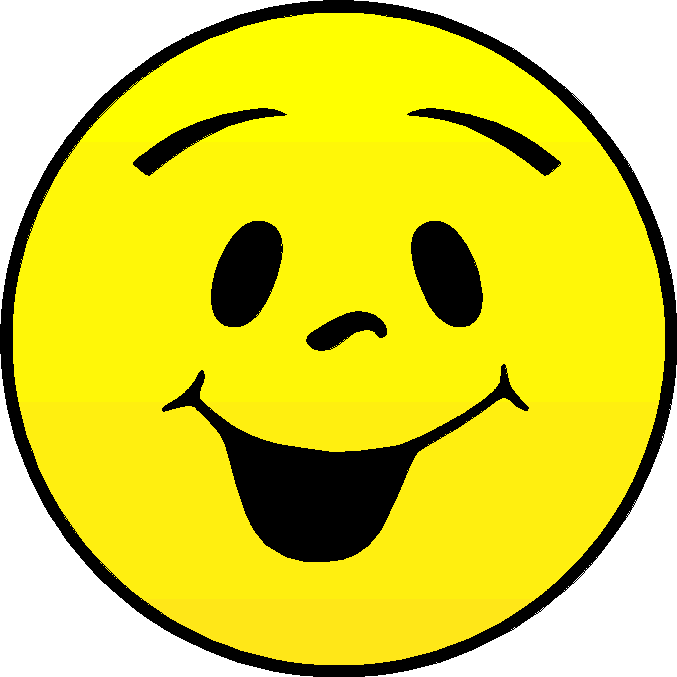 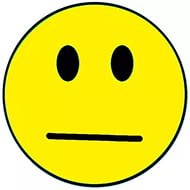 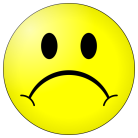 Вопросы:-Что повторили на уроке?-Что нового для себя открыли?Вопросы:-Что повторили на уроке?-Что нового для себя открыли?Вопросы:-Что повторили на уроке?-Что нового для себя открыли?Отвечает на вопросы.Л: уметь осуществлять самооценку, осознавать качество и уровень усвоения изученного.Л: уметь осуществлять самооценку, осознавать качество и уровень усвоения изученного.Домашнее заданиеп.7(стр.46-48); №138, 141Объясняет домашнее задание.Объясняет домашнее задание.Объясняет домашнее задание.Записывает домашнее задание.Л: самоопределение по выполнению домашнего задания.Л: самоопределение по выполнению домашнего задания.                           В1см              1см		                 А        2см	     Са) Стороны:______; вершины:______; углы:______.б) Сторона, противолежащая ∠А:____;  ∠В:____;  ∠С:____.в)  ∠А заключен между сторонами:______;  ∠В:______; ∠С:______.г) Углы,  прилежащие к стороне АВ:______;  ВС:______; АС:______.д) Угол, противолежащий  АВ:____;  АС:____;  ВС:____.